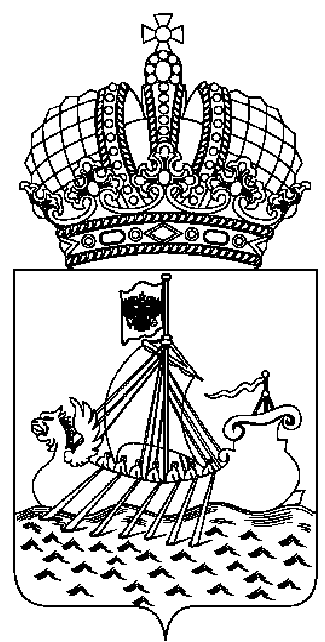 ДЕПАРТАМЕНТ ГОСУДАРСТВЕННОГОРЕГУЛИРОВАНИЯ ЦЕН И ТАРИФОВКОСТРОМСКОЙ ОБЛАСТИП О С Т А Н О В Л Е Н И Еот «18» декабря 2015 года	                                                 	 № 15/598Об утверждении производственной программы ООО «Водоканал» в Кадыйском муниципальном районе Костромской области в сфере водоснабжения и водоотведения на 2016 годВ соответствии с Федеральным законом от 7 декабря 2011 года № 416-ФЗ «О водоснабжении и водоотведении», постановлением Правительства Российской Федерации от 29 июля 2013 года № 641 «Об инвестиционных и производственных программах организаций, осуществляющих деятельность в сфере водоснабжения и водоотведения», и руководствуясь постановлением администрации Костромской области от 31 июля 2012 года № 313-а «О департаменте государственного регулирования цен и тарифов Костромской области», департамент государственного регулирования цен и тарифов Костромской области ПОСТАНОВЛЯЕТ:1. Утвердить производственную программу ООО «Водоканал» в Кадыйском муниципальном районе Костромской области в сфере водоснабжения и водоотведения на  2016 год (приложение).2. Настоящее постановление  вступает в силу с 1 января 2016 года.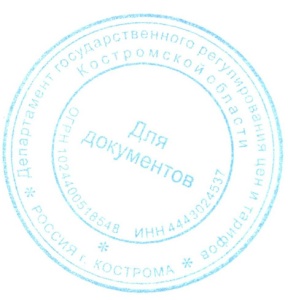 Директор  департамента	          		                              И.Ю. СолдатоваПРОИЗВОДСТВЕННАЯ ПРОГРАММАООО «Водоканал» » в Кадыйском муниципальном районе Костромской области в сфере  водоснабжения на 2016 годПаспорт производственной программыПеречень плановых мероприятий по ремонту объектов централизованных систем, мероприятий, направленных на улучшение качества  воды, мероприятий по энергосбережению и энергоэффективностиПланируемый объем подачи водыОбъем финансовых потребностей, необходимых для реализации производственной программыОбъем финансовых потребностей:2016 год – 250,00 тыс. руб.; Показатели надежности, качества и  энергетической эффективности объектов централизованной системы водоснабженияПеречень плановых мероприятий по ремонту объектов централизованных систем, мероприятий, направленных на улучшение качества очистки сточных вод, мероприятий по энергосбережению и энергоэффективностиПланируемый объем принимаемых сточных водОбъем финансовых потребностей, необходимых для реализации производственной программыОбъем финансовых потребностей:2016 год – 0,00  тыс. руб.Плановые значения показателей надежности, качества и  энергетической эффективности объектов централизованной системы водоотведения VI. Расчет эффективности производственной программыРасчет эффективности производственной программы осуществляется путем сопоставления динамики изменения плановых значений показателей надежности, качества и энергетической эффективности объектов централизованных систем водоснабжения и (или) водоотведения и расходов на реализацию производственной программы в течение срока её действия.VII. Отчет об исполнении производственной программыОтчет об исполнении производственной программы за истекший год долгосрочного периода регулирования предоставляется ежегодно в срок до 1 марта года, следующего за регулируемым по форме, разработанной департаментом государственного регулирования цен и тарифов Костромской области.Приложениек постановлению департамента государственного регулирования цен и тарифов Костромской областиот «18» декабря 2015 г. № 15/598  Регулируемая организация:Общество с ограниченной ответственностью «Водоканал» (ООО «Водоканал») Адрес:157980, Костромская область, п.Кадый, ул.Костромская, д.1АУполномоченный орган, утверждающий программу:Департамент государственного регулирования цен и тарифов Костромской областиАдрес:156005, Костромская область, г. Кострома, ул. Свердлова, 82-аПериод реализации производственной программы2016 год№ п/пнаименование мероприятияединица измеренияфинансовые потребности на реализацию мероприятия, тыс. руб.20161.мероприятия по ремонту объектов централизованной системы холодного водоснабжениятыс.руб.250,00250,00№
п/пПоказатели производственной деятельностиЕд. измерения2016 г.1. Объем выработки водытыс. куб. м128,502.Объем воды, используемой на собственные нуждытыс. куб. м0,003.Объем пропущенной воды через очистные сооружениятыс. куб. м0,004.Объем отпуска в сетьтыс. куб. м128,505.Объем потерьтыс. куб. м9,505.1Уровень потерь к объему отпущенной воды%7,406.Объем реализации товаров и услуг, в том числе по потребителям:тыс. куб. м119,006.1-населениютыс. куб. м104,506.2- бюджетным потребителямтыс. куб. м10,006.3- прочим потребителямтыс. куб. м4,506.4- на производственные нужды предприятиятыс. куб. м0,00№ п/пПоказатели производственной деятельностиПлановое значение показателя на 2016 г.1.Показатели качества питьевой воды1.Показатели качества питьевой воды1.1Доля проб питьевой воды, подаваемой с источников водоснабжения, водопроводных станций или иных объектов централизованной системы водоснабжения в распределительную водопроводную сеть, не соответствующих установленным требованиям, в общем объеме проб, отобранных по результатам производственного контроля качества питьевой воды (%)0,001.2Доля проб питьевой воды в распределительной водопроводной сети, не соответствующих установленным требованиям, в общем объеме проб, отобранных по результатам производственного контроля качества питьевой воды (%)0,002.Показатели надежности и бесперебойности водоснабжения2.1Количество перерывов в подаче воды, зафиксированных в местах исполнения обязательств организацией, осуществляющей холодное водоснабжение, по подаче холодной воды, возникших в результате аварий, повреждений и иных технологических нарушений на объектах централизованной системы холодного водоснабжения, принадлежащих организации, осуществляющей холодное водоснабжение, в расчете на протяженность водопроводной сети в год (ед./км.)4,003. Показатели энергетической эффективности объектов централизованной системы холодного водоснабжения3. Показатели энергетической эффективности объектов централизованной системы холодного водоснабжения3. Показатели энергетической эффективности объектов централизованной системы холодного водоснабжения3.1Доля потерь питьевой воды в централизованных системах водоснабжения при транспортировке в общем объеме воды, поданной в водопроводную сеть( %)7,403.2Удельный расход электрической энергии, потребляемой в технологическом процессе подготовки воды и транспортировки воды на единицу объема  (кВт*ч/куб.м)1,45№ п/пнаименование мероприятияединица измеренияфинансовые потребности на реализацию мероприятия (всего)2016 год1.мероприятия по ремонту объектов централизованной системы водоотведения, в т.ч.:тыс.руб.0,00 №
п/пПоказатели производственной деятельностиЕд. измерения2016 год1. Объем отведенных стоковтыс. куб. м6,002.Пропущено через очистныетыс. куб. м0,003.Объем реализации товаров и услуг, в том числе по потребителям:тыс. куб. м6,003.1-населениютыс. куб. м5,003.2- бюджетным потребителямтыс. куб. м0,923.3 - прочим потребителямтыс. куб. м0,08№ п/пНаименование показателяплановое значение показателя на 2016 г.плановое значение показателя на 2016 г.1.Показатели надежности и бесперебойности водоотведения1.Показатели надежности и бесперебойности водоотведения1.Показатели надежности и бесперебойности водоотведения1.Показатели надежности и бесперебойности водоотведения1.1удельное количество аварий и засоров в расчете на протяженность канализационной сети в год, (ед./км)0,000,002. Показатели качества очистки сточных вод2. Показатели качества очистки сточных вод2. Показатели качества очистки сточных вод2. Показатели качества очистки сточных вод2.1доля сточных вод, не подвергающихся очистке, в общем объеме сточных вод, сбрасываемых в централизованные общесплавные или бытовые системы водоотведения,  % (обоснованы приложением № 1)0,000,003. Показатели энергетической эффективностиобъектов централизованной системы водоотведения3. Показатели энергетической эффективностиобъектов централизованной системы водоотведения3. Показатели энергетической эффективностиобъектов централизованной системы водоотведения3. Показатели энергетической эффективностиобъектов централизованной системы водоотведения3.1удельный расход электрической энергии, потребляемой в технологическом процессе очистки сточных вод, на единицу объема очищаемых сточных вод (кВт*ч/куб. м) (обоснованы программой энергосбереженияы)удельный расход электрической энергии, потребляемой в технологическом процессе очистки сточных вод, на единицу объема очищаемых сточных вод (кВт*ч/куб. м) (обоснованы программой энергосбереженияы)0,003.2удельный расход электрической энергии, потребляемой в технологическом процессе транспортировки сточных вод, на единицу объема транспортируемых сточных вод (кВт*ч/куб. м)удельный расход электрической энергии, потребляемой в технологическом процессе транспортировки сточных вод, на единицу объема транспортируемых сточных вод (кВт*ч/куб. м)0,00